PENGARUH VARIASI JARAK UJUNG TERHADAP KUAT TARIK SAMBUNGAN BAMBU CELAH BERPENGISI MENGGUNAKAN BAUT DAN PELAT ALUMINIUMTugas AkhirUntuk memenuhi persyaratan dalam mencapai derajat Sarjana S-1 Jurusan Teknik Sipil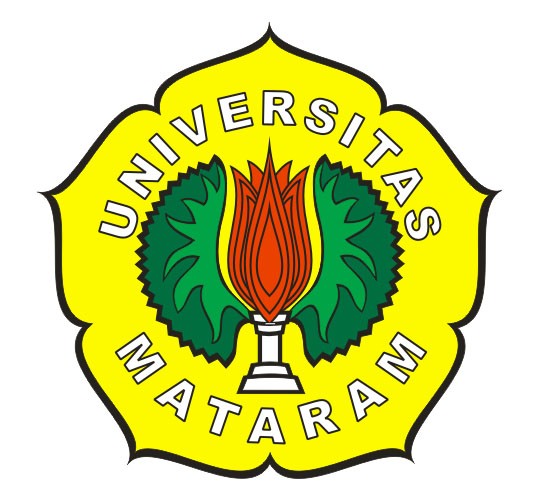 Oleh :TANWIRF1A 111 078JURUSAN TEKNIK SIPILFAKULTAS TEKNIKUNIVERSITAS MATARAM2018PENGARUH VARIASI JARAK UJUNG TERHADAP KUAT TARIK SAMBUNGAN BAMBU CELAH BERPENGISI MENGGUNAKAN BAUT DAN PELAT ALUMINIUMArtikel IlmiahUntuk memenuhi persyaratan dalam mencapai derajat Sarjana S-1 Jurusan Teknik SipilOleh :TANWIRF1A 111 078JURUSAN TEKNIK SIPILFAKULTAS TEKNIKUNIVERSITAS MATARAM2018